สรุปผลการดำเนินการจัดซื้อจัดจ้างในรอบเดือนสถานีตำรวจนครบาลโคกครามเดือน กุมภาพันธ์ พ.ศ.2567	ตรวจแล้วถูกต้อง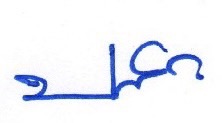 	พ.ต.อ.		  ( ประภาส  แก้วฉีด )	   ผกก.สน.โคกครามลำดับงานที่จัดซื้อหรือจัดจ้างวงเงินที่จัดซื้อหรือจัดจ้าง(บาท)ราคากลาง(บาท)วิธีซื้อหรือจ้างรายชื่อผู้เสนอราคาและราคาที่เสนอผู้ได้รับการคัดเลือกและราคาที่ตกลงซื้อหรือจ้างเหตุผลที่คัดเลือกโดยสรุปเลขที่และวันที่ของสัญญาหรือข้อตกลงในการซื้อหรือจ้าง1ค่าเช่าเครื่องถ่ายเอกสาร ก.พ.6710,000.0010,000.00เฉพาะเจาะจงบริษัท ฟอร์เวิร์ด ซิสเต็ม ซัพพลาย แอนด์ เซอร์วิสบริษัท ฟอร์เวิร์ด ซิสเต็ม ซัพพลาย แอนด์ เซอร์วิสวงเงินไม่เกินกำหนดในกฎกระทรวงพิจารณาเกณฑ์ราคาสัญญาจ้างเลขที่ 3/672ค่าอาหารผู้ต้องหา ก.พ.676,125.006,125.00เฉพาะเจาะจงน.ส.เพ็ญพิชชา ศรีไชยน.ส.เพ็ญพิชชา ศรีไชยวงเงินไม่เกินกำหนดในกฎกระทรวงพิจารณาเกณฑ์ราคา3ค่าจ้างทำความสะอาด ก.พ.67/113,000.0013,000.00เฉพาะเจาะจงน.ส.จีรวรรณ แสงแก้วน.ส.จีรวรรณ แสงแก้ววงเงินไม่เกินกำหนดในกฎกระทรวงพิจารณาเกณฑ์ราคาสัญญาจ้างเลขที่ 1/674ค่าจ้างทำความสะอาด ก.พ.67/213,000.0013,000.00เฉพาะเจาะจงน.ส.น้อยโหน่ง ภูพานน.ส.น้อยโหน่ง ภูพานวงเงินไม่เกินกำหนดในกฎกระทรวงพิจารณาเกณฑ์ราคาสัญญาจ้างเลขที่ 2/675ค่าไฟฟ้า ก.พ.6797,544.5797,544.57เฉพาะเจาะจงการไฟฟ้านครหลวงการไฟฟ้านครหลวงวงเงินไม่เกินกำหนดในกฎกระทรวงพิจารณาเกณฑ์ราคา6ค่าไปรษณีย์ ก.พ.679,435.009,435.00เฉพาะเจาะจงไปรษณีย์ไทยไปรษณีย์ไทยวงเงินไม่เกินกำหนดในกฎกระทรวงพิจารณาเกณฑ์ราคาลำดับงานที่จัดซื้อหรือจัดจ้างวงเงินที่จัดซื้อหรือจัดจ้าง(บาท)ราคากลาง(บาท)วิธีซื้อหรือจ้างรายชื่อผู้เสนอราคาและราคาที่เสนอผู้ได้รับการคัดเลือกและราคาที่ตกลงซื้อหรือจ้างเหตุผลที่คัดเลือกโดยสรุปเลขที่และวันที่ของสัญญาหรือข้อตกลงในการซื้อหรือจ้าง7ค่าน้ำประปา ก.พ.673,398.663,398.66เฉพาะเจาะจงการประปานครหลวงการประปานครหลวงวงเงินไม่เกินกำหนดในกฎกระทรวงพิจารณาเกณฑ์ราคา8ค่าน้ำมันเชื้อเพลิง ก.พ.6794,200.6294,200.62เฉพาะเจาะจงบริษัท ป.ต.ท.บริษัท 
ป.ต.ท.วงเงินไม่เกินกำหนดในกฎกระทรวงพิจารณาเกณฑ์ราคา9ค่าวัสดุตรวจวัดแอลกอฮอล์4,493.004,493.00เฉพาะเจาะจงบริษัท เทคเอซ จำกัดบริษัท เทคเอซ จำกัดวงเงินไม่เกินกำหนดในกฎกระทรวงพิจารณาเกณฑ์ราคาสัญญาซื้อเลขที่ 2/6710ค่าวัสดุสำนักงาน31,724.4331,724.43เฉพาะเจาะจงร้านอาทรพาณิชย์ร้านอาทรพาณิชย์วงเงินไม่เกินกำหนดในกฎกระทรวงพิจารณาเกณฑ์ราคาสัญญาซื้อเลขที่ 3/67